Alle kortene på side 2-14 må deles ut. Noen elever kan få to kort hver, fra ulik generasjon.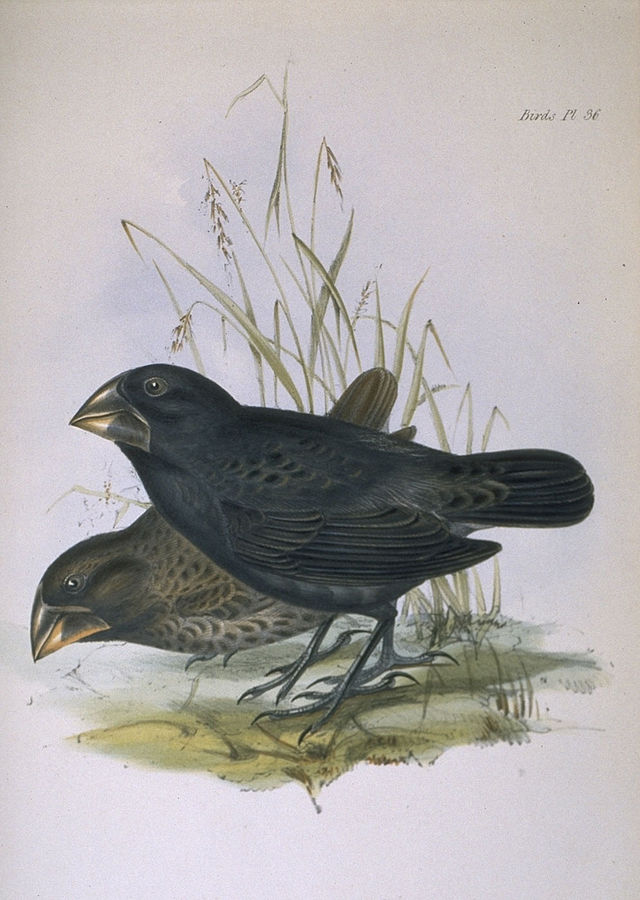 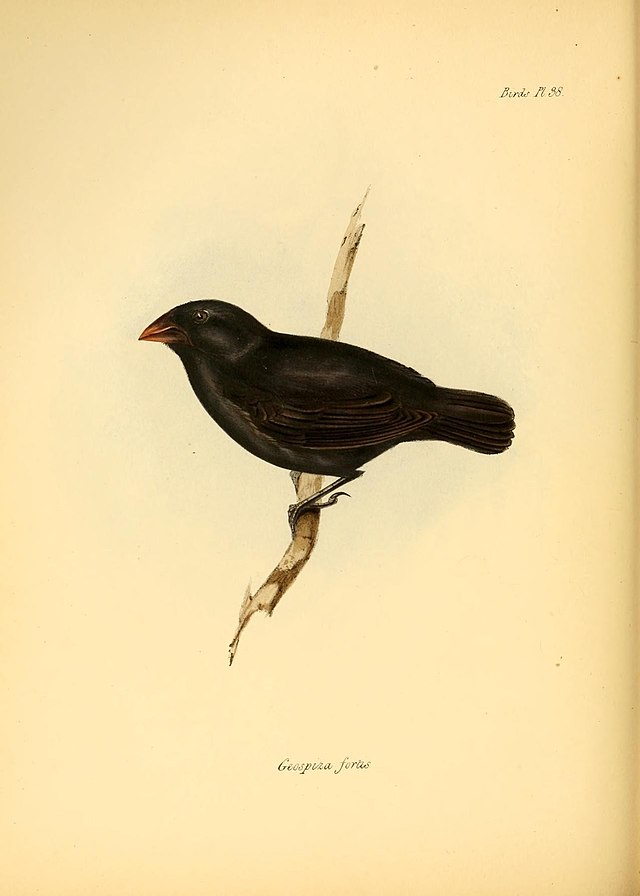 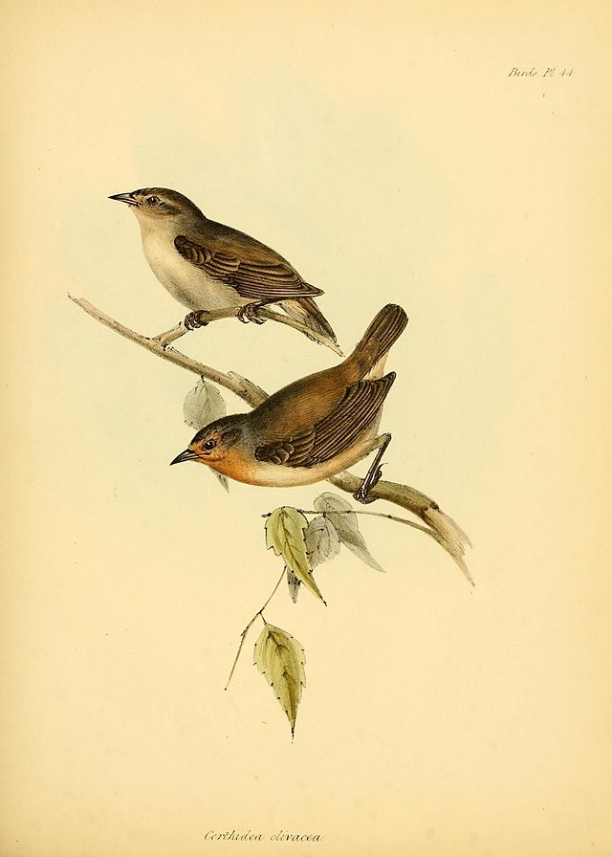 Rollekortene på side 15-20 deles ut så langt det trengs til alle har fått minst ett kort hver.Rollekortene på side 15-20 deles ut så langt det trengs til alle har fått minst ett kort hver.Rollekortene på side 15-20 deles ut så langt det trengs til alle har fått minst ett kort hver.Rollekortene på side 15-20 deles ut så langt det trengs til alle har fått minst ett kort hver.Rollekortene på side 15-20 deles ut så langt det trengs til alle har fått minst ett kort hver.Rollekortene på side 15-20 deles ut så langt det trengs til alle har fått minst ett kort hver.